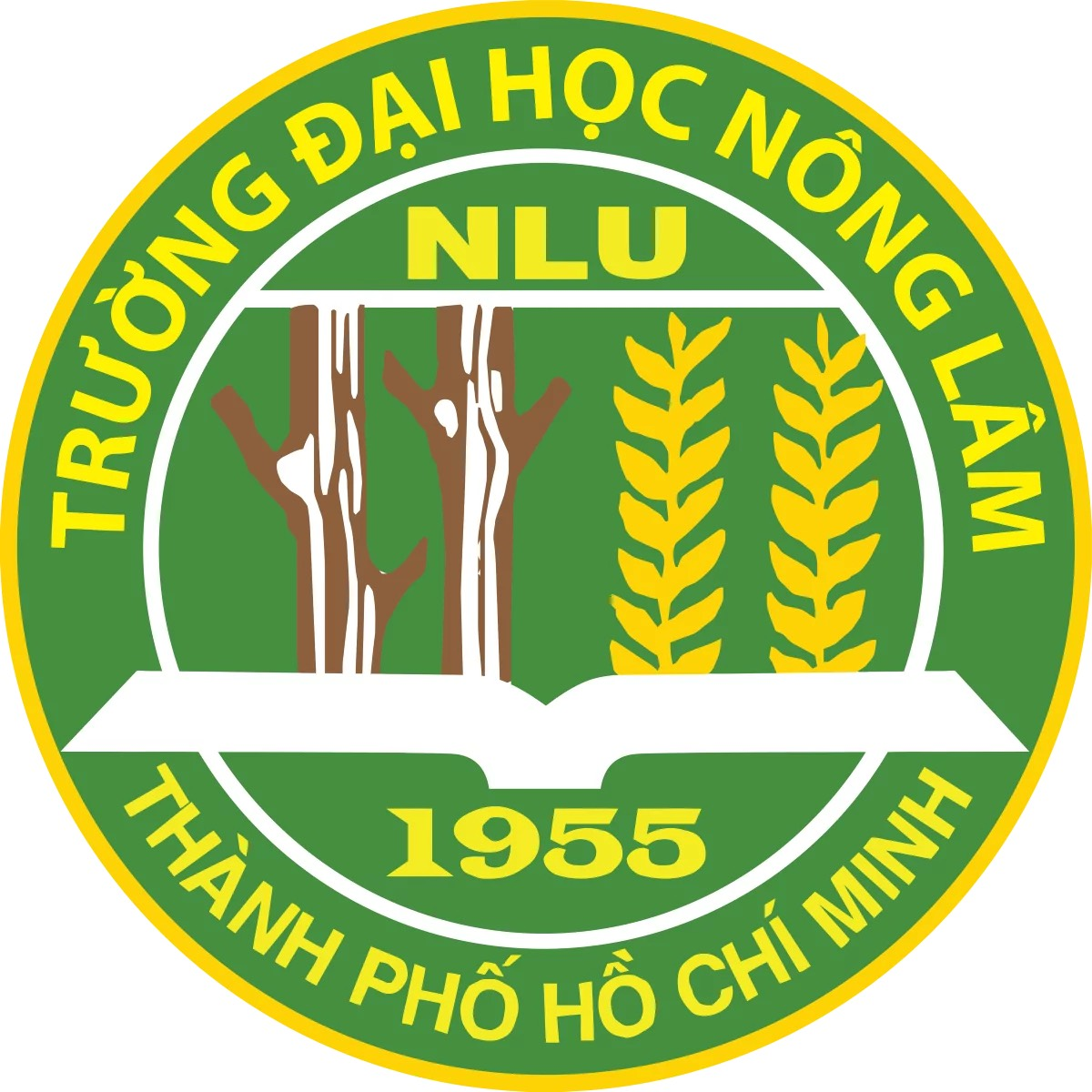 Mẫu trang bìa trong     Sinh viên thực hiện:  NGUYỄN VĂN A                                                     (*  cỡ chữ 14)“Đề tài: ABC ……………………………………………”                                                     (* cỡ chữ 18, in hoa)Xác nhận của giáo viên hướng dẫnMỞ ĐẦU1.Đặt vấn đề / Tính cấp thiết của đề tài- Nêu tính cấp thiết, lý do, tầm quan trọng của vấn đề nghiên cứu 2. Mục tiêu nghiên cứu;Trả lời câu hỏi” nghiên cứu thực hiện nhằm mục tiêu gì?”3. Đối tượng và phạm vi nghiên cứuĐối tượng của nghiên cứu là gì?Phạm vi nghiên cứu: nêu giới hạn (không gian – thời gian, nội dung) nghiên cứu.PHẦN I. TỔNG QUANI.1. Cơ sở lý luận:I.1.1. Cơ sở khoa học Các khái niệm, quan điểm liên quan đến vấn đề nghiên cứuCác nghiên cứu trong và ngoài nước (các vấn đề liên quan đã và chưa giải quyết trong nghiên cứu) I.1.2. Cơ sở pháp lýI.1.3. Cơ sở thực tiễnI.2. Khái quát về địa bàn nghiên cứu: vị trí địa lý, trình bày sơ bộ về điều kiện tự nhiên, kinh tế xã hội có liên quan đến vấn đề nghiên cứuPHẦN II. NỘI DUNG VÀ PHƯƠNG PHÁP NGHIÊN CỨU II.1. Nội dung nghiên cứu:  Nội dung phải bám theo mục tiêu nghiên cứu cụ thể các kết quả cần phải đạt được để đạt được mục tiêu nghiên cứu đã đặt ra (khoảng 3-4 nội dung) Cần phân biệt rõ nội dung và mục tiêu II.2. Phương pháp và quy trình (nếu có) nghiên cứu- Nêu các phương pháp nghiên cứu được sử dụng. Giải thích cụ thể từng phương pháp được sử dụng, áp dụng giải quyết vấn đề gì tương ứng với các nội nghiên cứu đã xác định,  cụ thể để giải quyết từng nội nghiên cứu.- Đối với dữ liệu sử dụng cần nêu rõ nguồn cung cấp và thời điểm; cách thu thập, xử lý nếu có. Ngoài ra, đối với dữ liệu sử dụng trong đề tài cần nêu rõ nguồn cung cấp (sơ cấp – tự điều tra, hoặc nguồn thứ cấp – kế thừa) và thời điểm (tháng / năm nào); cách thu thập và phương pháp xử lý dữ liệu nếu có-Nêu quy trình nghiên cứu (nếu có)II.3. Phương tiện, công cụ nghiên cứuPHẦN III. DỰ KIẾN KẾT QUẢ VÀ KẾ HOẠCH THỰC HIỆNIII.1. Dự kiến kết quả đạt được:-Báo cáo thuyết minh;-Sản phẩm của kết quả nghiên cứu :+ Hệ thống bảng biểu, số liệu thống kê.+ Hệ thống bản đồ, ảnh giải đoán, mô hình (nếu có)+ Dữ liệu số đối với hệ thống cơ sở dữ liệu, bộ code…+ trang web, giải pháp..III.2. Kế hoạch thực hiện: - Thời gian thực hiện:  04 tháng (từ ngày/tháng …. đến ngày/tháng/năm).          - Địa điểm thực tập: ………BẢNG DỰ KIẾN TIẾN ĐỘ THỰC HIỆN(**) GVHD sẽ xác nhận tiến độ của sinh viên theo từng bước làm cơ sở để đánh giá quá trình thực hiện và mức độ hoàn thành của sinh viên khi hội đồng đánh giáTài liệu tham khảo Tài liệu cần sắp xếp thứ tự ABC: a) Đối với sách, luận văn tốt nghiệp: Trình bày theo Tên tác giả, năm xuất bản. Tên sách. NXB.VD: Nguyễn Anh Tuấn và Trần Ngọc Hải, 1992. Kỹ thuật nuôi tôm sú. Nhà xuất bản Nông nghiệp.Nếu là tài liệu nước ngoài nên trình bày tên tác giả theo quy định:Abbas, A and S. Khan. 2010. Using Remote Sensing Techniques for Appraisal of Irrigated Soil Salinity. CSIRO Land and Water, International Centre of Water for Food Security, Charles Sturt University, Cooperative Research Centre for Irrigation Futures (CRC IF). Australia.Abrol, I.P., Chhabra, R. and Gupta, R.K. 1980. A fresh look at the diagnostic criteria for sodic soils. In: Int. Symp. on Salt Affected Soils. Central Soil Salinity Research Institute, Karnal. February 18-21, 1980. pp. 142-147.b) Đối với bài báo: Trình bày theo Tên tác giả, năm. Tên bài viết. Tên đầy đủ của tạp chí, quyển/số: trang bài viết.VD: Nguyễn Thanh Phương, Trần Ngọc Hải và Nguyễn Lê Hoàng Yến, 1999. Ương tôm .... nước xanh cải tiến. Tạp chí Thủy sản, số 32: 42-45.c) Đối với nguồn từ internet/website:Tên tác giả, năm. Tên tài liệu [online], ngày tháng năm truy cập nguồn thông tin, từ <đường dẫn để tiếp cận tài liệu đó>.Các nguồn tài liệu phài có giá trị khoa học được công nhận.4. Yêu cầu:       Đề cương các mục (1), (2), (3) và tài liệu tham khảo trình bày theo: - Font:  Times New Roman. Size: 13. lines: 1,2- Margin: Top: 3 cm; Bottom: 2cm; Left: 3; Right: 2cm.Trang bìa và trang lót đã có hướng dẫn như quy định trên.Lưu ý: Đề cương hoàn thiện gồm 03 bảng : 01 nộp giáo vụ Khoa, 01 nộp cho GVHD làm cơ sở theo dõi kế hoạch thực hiện và 01 Sinh viên dùng nộp / làm việc với đơn vị thực tập làm cơ sở cho việc xác định hướng thực tập, xin số liệu dữ liệu và giấy xác nhận thực tập).BướcThời gian      Nội dungNhận xét-chữ ký GVHD (**)1Từ … Đến (2 tuần)- SV liên hệ GVHD xây dựng kế hoạch thực hiện và hoàn hiện đề cương nghiên cứu2Từ … Đến (4 tuần)- Thu thập và xử lý số liệu, tài liệu.- Tổng hợp viết báo cáo.3Từ … Đến (2 tuần)- GV chỉnh sửa báo cáo lần 14Từ … Đến (4 tuần)- GV chỉnh sửa báo cáo lần 2, 3… 5Từ … Đến (4 tuần)Hoàn thiện và nộp báo cáo